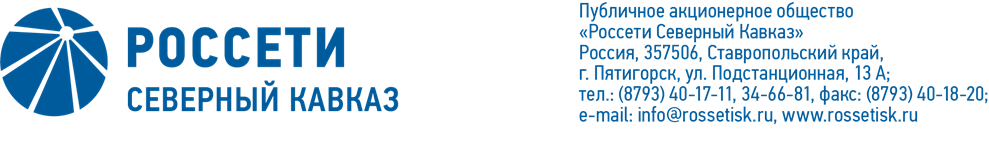 	ПРОТОКОЛ № 80	заседания Комитета по надежности Совета директоровПАО «Россети Северный Кавказ»Место подведения итогов голосования: Ставропольский край, г. Пятигорск,                         ул. Подстанционная, д.13а, ПАО «Россети Северный Кавказ».Дата проведения: 24 ноября 2022 г.Форма проведения: опросным путем (заочное голосование).Дата составления протокола: 28 ноября 2022 г.Всего членов Комитета по надежности Совета директоров ПАО «Россети Северный Кавказ» – 4 человека.В заочном голосовании приняли участие:Абаимов Виктор Михайлович,	Бузаев Леонид Владимирович,Мудрецова Анна Владимировна,Пилюгин Александр Викторович.		Кворум имеется. ПОВЕСТКА ДНЯ:Об избрании заместителя председателя Комитета по надежности Совета директоров ПАО «Россети Северный Кавказ».О рассмотрении отчета генерального директора ПАО «Россети Северный Кавказ» «Об итогах работы ПАО «Россети Северный Кавказ» в паводковый период 2022 года».ИТОГИ ГОЛОСОВАНИЯ И РЕШЕНИЯ, ПРИНЯТЫЕ ПО ВОПРОСАМ ПОВЕСТКИ ДНЯ:Вопрос № 1: Об избрании заместителя председателя Комитета по надежности Совета директоров ПАО «Россети Северный Кавказ».Решение:Избрать заместителем Председателя Комитета по надежности Совета директоров Общества заместителя директора филиала ПАО «Россети» – Центр технического надзора Пилюгина Александра Викторовича.Голосовали «ЗА»: Абаимов В.М., Бузаев Л.В., Мудрецова А.В., Пилюгин А.В.«ПРОТИВ»: нет. «ВОЗДЕРЖАЛСЯ»: нет.Решение принято единогласно.Вопрос № 2: О рассмотрении отчета генерального директора ПАО «Россети Северный Кавказ» «Об итогах работы ПАО «Россети Северный Кавказ» в паводковый период 2022 года».Решение:Принять к сведению отчет генерального директора ПАО «Россети Северный Кавказ» «Об итогах работы ПАО «Россети Северный Кавказ» в паводковый период 2022 года» в соответствии с приложением 1 к настоящему решению Комитета по надежности.Голосовали «ЗА»: Абаимов В.М., Бузаев Л.В., Мудрецова А.В., Пилюгин А.В.«ПРОТИВ»: нет. «ВОЗДЕРЖАЛСЯ»: нет.Решение принято единогласно.Приложение:1.Отчет генерального директора ПАО «Россети Северный Кавказ» «Об итогах работы ПАО «Россети Северный Кавказ» в паводковый период 2022 года».Приложение:2.Опросные листы членов Комитета по надежности Совета директоров ПАО «Россети Северный Кавказ», принявших участие в голосовании.Председатель Комитета                                                                                         Л.В. БузаевСекретарь Комитета                                                 Н.В. Толмачева